Membership Application Form 2024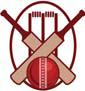 Please post to:	Friends of Queen’s Park Cricket58 Miriam Avenue, Chesterfield, Derbyshire, S40 3NF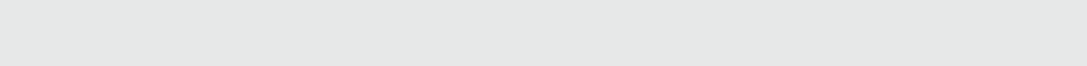 Corporate Name (if applicable)Title  	First Name  Surname  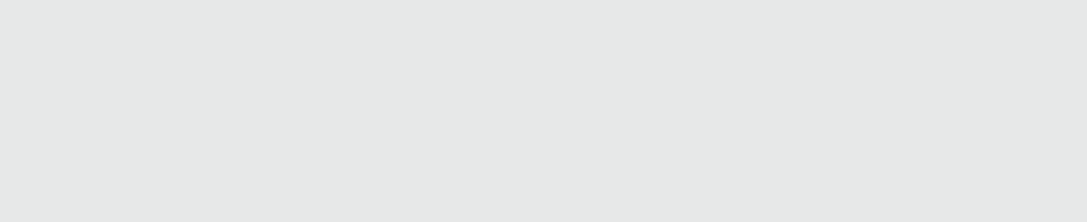 Address   Tel 	Email       Individual Friend £10 per year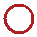 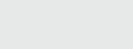  I would also like to donate £	to Friends of Queen’s Park Cricket Donor Friend £30 per year (Friends who want to give a little extra each year) Individual Patron Member £100 per year Corporate Membership £100 per year                     Life Membership £300 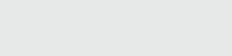 Total Amount Attached £ 	Cash / Cheque(Cheques made payable to ‘Friends of Queen’s Park Cricket’)Receipts will be sent by E Mail to save on costsGift Aid is available on Friend's Fees as well as on donations and so the reference to donations below in the Gift aid certificate includes the Friend's fee you are paying.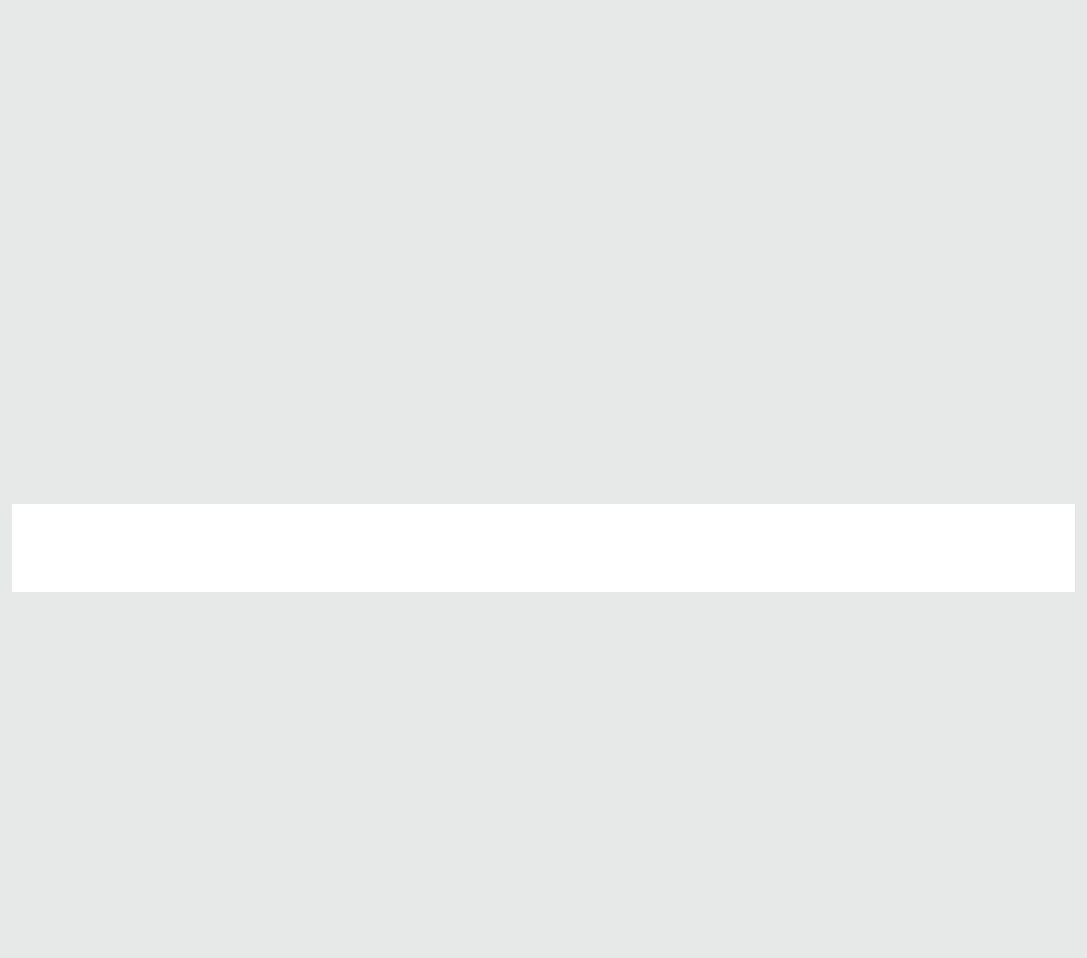 Charity Gift Aid DeclarationBoost your donation by 25p of Gift Aid for every £1 you donateGift Aid is reclaimed by the charity from the tax you pay for the current tax year.In order to Gift Aid your donation you must tick the box below:   I want to Gift Aid my donation and any donations I make in the future to Friends of Queen’s Park Cricket.  I am a UK taxpayer and understand that if I pay less Income Tax and/or Capital Gains Tax than the amount of Gift Aid claimed on all my donations in that tax year it is my responsibility to pay any difference.Signature                                           DatePlease notify the charity if you:want to cancel this declaration - change your name or home addressno longer pay sufficient tax on your income and/or capital gainsIf you pay Income Tax at the higher or additional rate and want to receivethe additional tax relief due to you, you must include all your Gift Aid donations on your Self-Assessment tax return or ask HM Revenue and Customs to adjustyour tax code.